Plants – Eukaryotic, Autotrophic, Sexual, non-motile, have cell wall, multicellular4 classes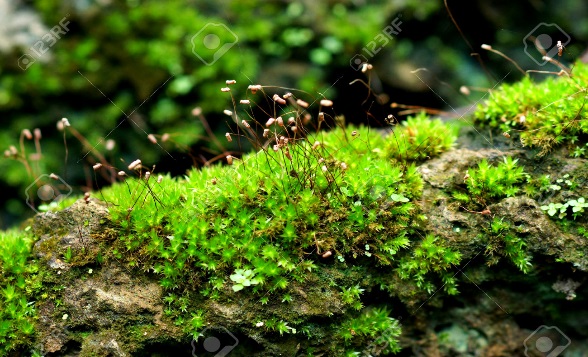 
Bryophyta – Moss 				Pterophyta – Ferns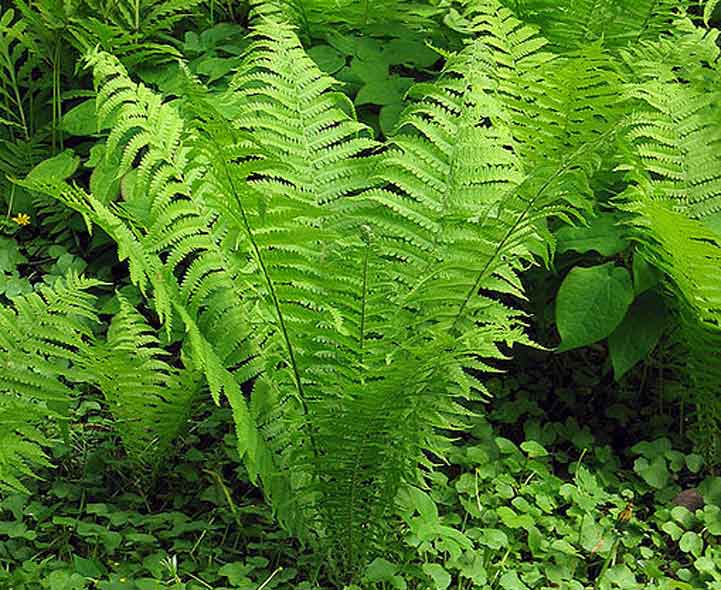 Seedless, no vascular			seedless, vascularFirst plants to evolve			evolved from mossHad to grow near water(no roots)	have roots, stems, and leavesProduce spores not seeds		produce spores not seedsCould not grow tall			grew tall (because of vascular system)						SORI – where spores are on leaves						FROND – the leaves of a fern
Gymnosperms – pines				Angiosperms – flowering plants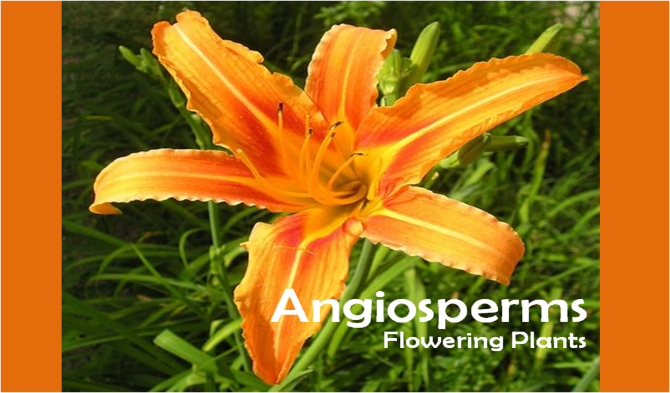 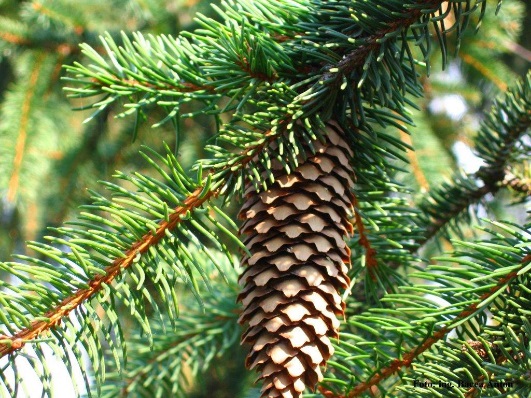 First plant with seeds			First plants with flowers and fruit“naked seeds” – pine cones		Seed inside fruitNeedles 					leaves that change colorFirst to have pollen			Flowers to attract insects to pollenEvolutionary adaptations vocabulary: (classes with adaptation)Roots – anchor the plant, suck up water (P, G, A)      Stems – support the plant in growth up  (P, G, A)Leaves – collect sunlight (P, G, A)Vascular system – system of cells that transport water and food up and down the plant (P, G, A)Root hairs – increase surface area for water absorption (P, G, A)Waxy cuticle – water proof surface of leaves to prevent water loss (A)Seed – contains the embryo (baby) plant and food for it(G, A)Pollen – Surrounds sperm of plant prevents it from drying out (G, A)Stomata – tiny holes in leaf – allow CO2 in and can close to prevent water loss (A)Guard cells – open and close stomata to prevent water loss (A)Fruit – surrounds seed and helps the seed be dispersed (moved) (A)Flower – attracts insects fro pollination (reproduction) (A)Plants Need:  water, carbon dioxide, sunlight, and need to reproduce.  On the back, for each write the adaptation from above that helps plants survive by helping it with its needs.Water: getting it and keeping it					Carbon dioxide: getting it    						1.Obtaining Sunlight						Reproduction  						1. 						2.3.4.Assignment: Make a children’s book.  6 pages. An illustration that highlights the adaptations on each.  As you introduce your friends you must develop a story of how they have evolved/adapted.  The story line must be consistent with the adaptations.	Page 1: You are the narrator.  You are telling the audience that they are going on an adventure to meet new friends called plants.  You have to tell them about the general characteristics of this kingdom.	Page 2: Bryophyta: the moss is introducing the audience to him/herself.  	Page 3: Pterophyta: the moss is introducing you to a fern and pointing out the adaptations	Page 4: Gymnosperms: the fern is introducing you to his friend the pine tree, pointing out the adaptations	Page 5: Angiosperms: the pine tree is telling you about the angiosperm and its adaptations	Page 6: the angiosperm is telling you why he is so good at reproducingWhat each adaptation does and how it helps must be told.